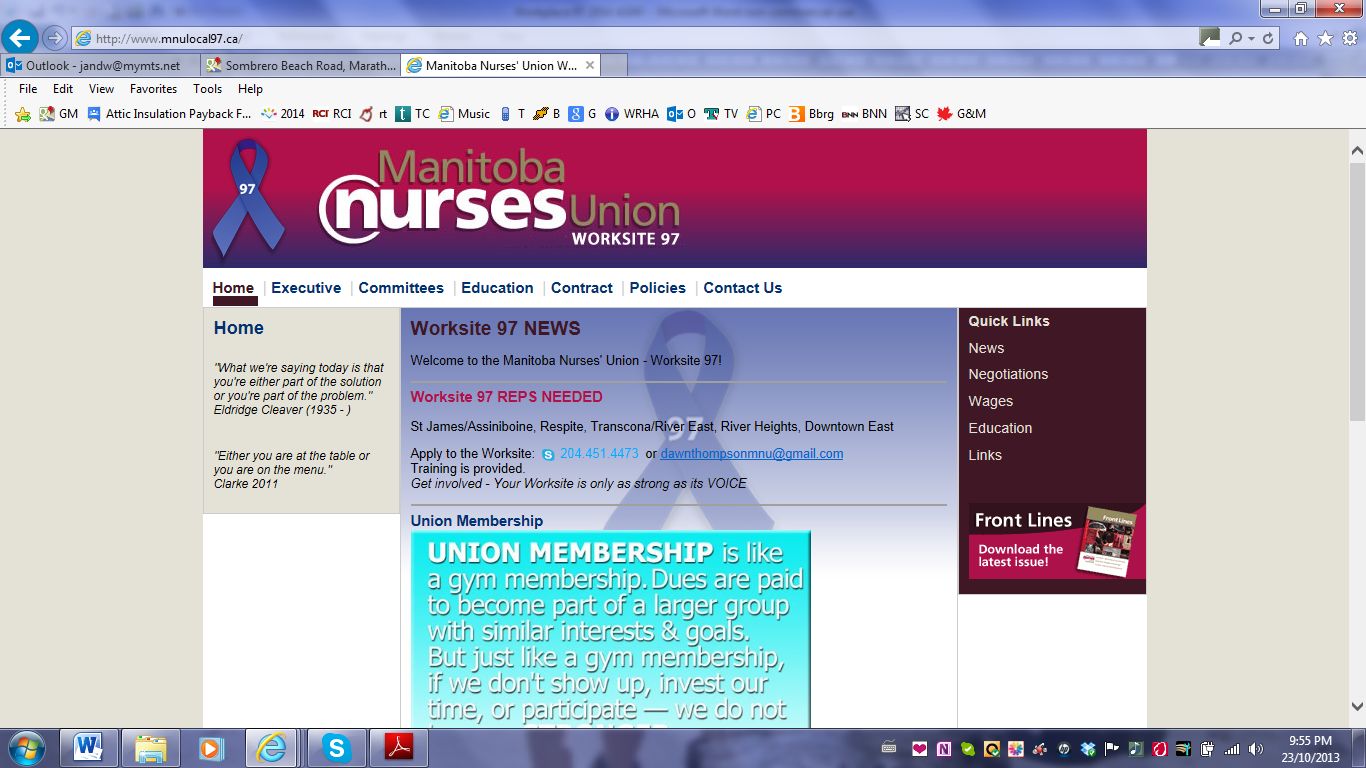 RATIFICATION MEETINGWHERE: Canad Inns Club Regent Hotel1415 Regent Avenue West, 
Ambassador G roomDate: April 30, 2014OPEN: 0800 - 2030Vote Times: 0830, 1200, 1700 & 1930
Please bring your membership card